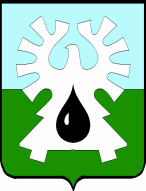 МУНИЦИПАЛЬНОЕ ОБРАЗОВАНИЕ ГОРОД УРАЙХАНТЫ-МАНСИЙСКИЙ АТОНОМНЫЙ ОКРУГ-ЮГРА ДУМА ГОРОДА УРАЙРЕШЕНИЕот 20 декабря 2010 года                                                                               № 123О порядке материально-технического и организационногообеспечения деятельности органов местного самоуправления(в редакции решений Думы города Урай от 14.04.2011 №12, от 25.01.2012 №2, от 26.04.2012 №45, от 22.11.2012 №117, от 19.02.2015 №15, от 18.02.2016 №5, от 22.02.2018 №7)На основании подпункта 8 пункта 10  статьи 35 Федерального закона от 06.10.2003 №131-ФЗ «Об общих принципах организации местного самоуправления в Российской Федерации», устава города Урай, Дума города Урай решила:       1. Определить порядок материально-технического и организационного обеспечения деятельности органов местного самоуправления города Урай согласно приложению.       2. Признать утратившим силу решение Думы города Урай от 01.11.2007 №92 «О Положении о порядке материально-технического и организационного обеспечения деятельности органов местного самоуправления города Урай».3. Контроль за выполнением решения возложить на постоянную комиссию Думы города Урай по вопросам местного самоуправления (Р.Ф. Мукаев).        4. Настоящее решение  вступает в силу после официального опубликования в городской газете «Знамя».Глава города Урай                                                                     П. И. КукушкинПорядок материально-технического и организационного обеспечения деятельности органов местного самоуправления города Урай(в редакции решений Думы города Урай от 14.04.2011 №12, от 25.01.2012 №2, от 26.04.2012 №45, от 22.11.2012 №117, от 19.02.2015 №15, от 18.02.2016 №5, от 22.02.2018 №7)Статья 1 Общие положения1. Настоящим Порядком в соответствии со статьей 35 Федерального закона от 6 октября 2003 года N 131-ФЗ "Об общих принципах организации местного самоуправления в Российской Федерации", Уставом города Урай определяется порядок материально-технического и организационного обеспечения деятельности органов местного самоуправления города Урай: Думы города Урай, главы города Урай, администрации города Урай, включая все ее структурные подразделения, Контрольно-счетной палаты города Урай.п.1 в редакции решения Думы города Урай от 26.04.2012 №45 2. Под материально-техническим обеспечением деятельности органов местного самоуправления понимается комплекс работ и услуг по обеспечению органов местного самоуправления, необходимым оборудованием, оргтехникой, транспортом, зданиями, сооружениями и другими материально-техническими средствами, необходимыми для  стабильного функционирования органов местного самоуправления.3. Под организационным обеспечением деятельности органов местного самоуправления понимаются действия по подготовке и проведению мероприятий, отнесенных к полномочиям органов местного самоуправления, а также деятельность, направленная на создание полноценных условий для эффективного осуществления органами местного самоуправления своих полномочий. 4. Расходы на материально-техническое и организационное обеспечение деятельности органов местного самоуправления предусматриваются в местном бюджете отдельной строкой в соответствии с классификацией расходов бюджетов Российской Федерации. 5. Распоряжение средствами местного бюджета, предусмотренными на материально-техническое и организационное обеспечение деятельности органов местного самоуправления, осуществляется руководителями органов местного самоуправления, специализированного муниципального учреждения, осуществляющими в соответствии с настоящим порядком конкретное обеспечение.п.5 в редакции решения Думы города Урай от 22.11.2012 №117Статья 2 Материально-техническое обеспечение деятельности органов местного самоуправления1.  Материально-техническое обеспечение деятельности органов местного самоуправления осуществляется по следующим направлениям:1.1. безвозмездное пользование имуществом, предназначенным для обеспечения деятельности органов местного самоуправления;1.2. транспортное обслуживание органов местного самоуправления в служебных целях (в том числе содержание и эксплуатация автотранспортных средств, поддержание их в технически исправном состоянии, приобретение эксплуатационных материалов (бензина, масел, запасных частей, прохождение технического осмотра, техническое обслуживание, сезонное обслуживание, текущий ремонт и т.д.);1.3. содержание административных зданий, помещений, гаражей, а также прилегающих к ним территорий, иных имущественных объектов органов местного самоуправления в состоянии, соответствующем противопожарным, санитарным, экологическим и иным установленным законодательством требованиям (в том числе осуществление текущего и капитального ремонта; предоставление коммунальных услуг; поддержание в надлежащем состоянии инженерных сетей, узлов учета; обслуживание установок пожарной сигнализации и т.п.);1.4. обеспечение охраны административных зданий и иных имущественных объектов органов местного самоуправления, находящегося в них имущества и служебных документов;1.5. хозяйственно-техническое обеспечение органов местного самоуправления (в том числе своевременная и качественная уборка служебных и производственных помещений, территорий, прилегающих к административным зданиям);пп. 1.5 в редакции решения Думы города Урай от 22.11.2012 №1171.6. обеспечение компьютерной, копировальной и печатающей техникой, необходимыми для ее работы программными продуктами, комплектующими и расходными материалами, обслуживание  и обновление техники;1.7. обеспечение услугами связи, в том числе индивидуальными средствами связи в период замещения должности в органе местного самоуправления (включая контроль и координацию предоставления услуг, своевременное техническое обслуживание и ремонт специальных устройств);пп. 1.7 в редакции решения Думы горда Урай от 19.02.2015 №151.8. обеспечение органов местного самоуправления мебелью, канцелярскими, хозяйственными и иными средствами, необходимыми для их стабильного функционирования, мебелью и другим имуществом, необходимых для оборудования помещений общего пользования.пп. 1.8 в редакции решения Думы горда Урай от 22.11.2012 №1172. Материально-техническое обеспечение деятельности Думы города Урай, главы города Урай, администрации города Урай, включая все ее структурные подразделения, Контрольно-счетной палаты города Урай по направлениям, указанным в подпунктах 1.1. – 1.5. пункта 1 настоящей статьи, осуществляется  специализированным муниципальным учреждением,  по направлениям, указанным в подпунктах 1.6. – 1.8. пункта 1 настоящей статьи, – администрацией города Урай.п. 2 в редакции решения Думы города Урай от 22.11.2012 №1173. Потребности в материально-техническом обеспечении органов местного самоуправления формируются на основании предложений указанных органов  администрацией города Урай, специализированным муниципальным учреждением по установленным направлениям в соответствии с законодательством Российской Федерации, иными нормативными правовыми актами о контрактной системе в сфере закупок товаров, работ, услуг для обеспечения муниципальных нужд, в пределах доведенных объемов бюджетных ассигнований и учитываются при составлении проекта местного бюджета на очередной финансовый год.п. 3 в редакции решения Думы города Урай от 18.02.2016 №5Статья 3 Организационное обеспечение деятельности органов местного самоуправления1. Организационное обеспечение деятельности органов местного самоуправления города осуществляется по следующим направлениям:1.1. кадровое обеспечение;1.2. правовое обеспечение;1.3. организация и ведение бухгалтерского учета и отчетности, составление, ведение и изменение бюджетных смет;пп. 1.3 в редакции решения Думы города Урай от 22.02.2018 №71.4. информационное обеспечение;1.5. организация делопроизводства и документационное обеспечение;1.6. архивное обеспечение;1.7. иные мероприятия, направленные на создание полноценных условий для эффективного осуществления органами местного самоуправления своих полномочий.2. Дума города Урай, администрация города Урай, включая все ее структурные подразделения, и Контрольно-счетная палата города Урай, организационное обеспечение своей деятельности осуществляют самостоятельно за исключением отдельных мероприятий, указанных в настоящей статье.абзац в редакции решения Думы города Урай от 26.04.2012 №45абзац второй утратил силу - решение Думы города Урай  от 18.02.2016 №5Организационное обеспечение деятельности главы города Урай, осуществляется администрацией города Урай.абзац в редакции решения Думы города Урай от 18.02.2016 №5Мероприятия по организационному обеспечению деятельности Думы города, главы города, администрации города, Контрольно-счетной палаты города для выполнения которых необходимо заключение муниципальных контрактов или гражданско-правовых договоров осуществляются администрацией города Урай.абзац в редакции решения Думы города Урай от 14.04.2011 №12, от 26.04.2012 №45Организационное обеспечение деятельности органов местного самоуправления города по направлению, указанному в подпункте 1.3. пункта 1 настоящей статьи, осуществляется администрацией города Урай.абзац введен решением Думы города Урай от 25.01.2012 №2Особенности организационного обеспечения деятельности Контрольно-счетной палаты города Урай определяются решением Думы города Урай.абзац введен решением Думы города Урай от 26.04.2012 №45Мероприятия по организационному обеспечению деятельности органов местного самоуправления, связанные с оформлением  допуска установленной формы к сведениям, составляющим государственную тайну, осуществляются администрацией города Урай.абзац введен решением Думы города Урай от 19.02.2015 №15п. 2 в редакции решения Думы города Урай от 14.04.2011 №123. В целях осуществления отдельных видов мероприятий по организационному обеспечению деятельности органов местного самоуправления города может быть привлечена специализированная организация в порядке и на условиях, установленных действующим законодательством.4. Потребности в организационном обеспечении органов местного самоуправления формируются указанными органами самостоятельно и учитываются при составлении проекта местного бюджета на очередной финансовый год.Статья 4. Ответственность и контроль за материально-техническим и организационным обеспечением деятельности органов местного самоуправления города1. Ответственность за ненадлежащее материально-техническое и организационное обеспечение деятельности органов местного самоуправления несут руководители органов местного самоуправления, специализированного муниципального учреждения, осуществляющих в соответствии с настоящим порядком конкретное обеспечение.п.1 в редакции решения Думы города Урай от 22.11.2012 №1172. Контроль за расходованием средств местного бюджета на материально-техническое и организационное обеспечение деятельности органов местного самоуправления города осуществляется в соответствии с законодательством Российской Федерации, Ханты-Мансийского автономного округа - Югры и муниципальными правовыми актами города.3. Контроль за работами и услугами по материально-техническому  и организационному обеспечению деятельности органов местного самоуправления осуществляется указанными органами самостоятельно.Приложение к решению Думы города Урайот 20.12.2010  № 123